ГУБЕРНАТОР ОРЕНБУРГСКОЙ ОБЛАСТИУКАЗот 16 мая 2018 г. N 269-укО координационном совете по вопросам добровольчества(волонтерства) при Губернаторе Оренбургской областиВ соответствии с планом мероприятий по развитию волонтерского движения в Российской Федерации, утвержденным Правительством Российской Федерации (5 июля 2017 года N 4723п-П44),ПОСТАНОВЛЯЮ:1. Образовать координационный совет по вопросам добровольчества (волонтерства) при Губернаторе Оренбургской области (далее - координационный совет) и утвердить в составе согласно приложению N 1.2. Утвердить положение о координационном совете согласно приложению N 2.3. Рекомендовать главам городских округов и муниципальных районов Оренбургской области образовать соответствующие координационные советы.4. Контроль за исполнением настоящего указа возложить на вице-губернатора - заместителя председателя Правительства Оренбургской области по внутренней политике - министра региональной и информационной политики Оренбургской области.(п. 4 в ред. Указа Губернатора Оренбургской области от 12.05.2020 N 219-ук)5. Указ вступает в силу после его официального опубликования.ГубернаторОренбургской областиЮ.А.БЕРГПриложение N 1к указуГубернатораОренбургской областиот 16 мая 2018 г. N 269-укСоставкоординационного совета по вопросам добровольчества(волонтерства) при Губернаторе Оренбургской областиПриложение N 2к указуГубернатораОренбургской областиот 16 мая 2018 г. N 269-укПоложениео координационном совете по вопросам добровольчества(волонтерства) при Губернаторе Оренбургской областиI. Общие положения1. Координационный совет по вопросам добровольчества (волонтерства) при Губернаторе Оренбургской области (далее - координационный совет) является постоянно действующим межведомственным органом, образованным в целях координации деятельности органов государственной власти Оренбургской области, органов местного самоуправления муниципальных образований Оренбургской области, некоммерческих и коммерческих организаций, участвующих в реализации добровольческих проектов и программ (далее - некоммерческие и коммерческие организации), при решении задач в сфере добровольческой деятельности.2. Основными задачами координационного совета являются:координация взаимодействия органов государственной власти Оренбургской области, органов местного самоуправления муниципальных образований Оренбургской области, некоммерческих и коммерческих организаций;разработка предложений по:реализации политики в сфере добровольческой деятельности;освещению в средствах массовой информации социально значимых мероприятий, реализуемых в сфере добровольческой деятельности;повышению активности добровольцев в социально-экономическом, научно-техническом, политическом, культурном развитии Оренбургской области.3. Координационный совет имеет право:запрашивать информацию от органов государственной власти Оренбургской области, органов местного самоуправления муниципальных образований Оренбургской области, некоммерческих и коммерческих организаций;организовывать семинары, совещания, конференции по вопросам добровольческой деятельности и перспектив ее развития;приглашать на заседания координационного совета в качестве экспертов должностных лиц органов государственной власти Оренбургской области, представителей органов местного самоуправления муниципальных образований Оренбургской области, некоммерческих и коммерческих организаций, а также общественных и творческих деятелей, деятелей культуры, науки, образования, здравоохранения.II. Функции координационного совета4. Функциями координационного совета являются:разработка предложений по совершенствованию законодательства Оренбургской области в сфере добровольческой деятельности;подготовка и направление в Правительство Оренбургской области, Законодательное Собрание Оренбургской области, органам местного самоуправления муниципальных образований Оренбургской области предложений по решению задач в сфере добровольческой деятельности;осуществление взаимодействия координационного совета с некоммерческими и коммерческими организациями в сфере добровольческой деятельности.III. Организация деятельности координационного совета5. Координационный совет осуществляет свою деятельность в соответствии с планом, утвержденным председателем координационного совета.6. Председателем координационного совета является Губернатор Оренбургской области.7. Председатель координационного совета назначает дату и время проведения заседания координационного совета, формирует повестку дня и список лиц, приглашенных на заседание координационного совета. Заседания координационного совета проводятся по мере необходимости, но не реже 1 раза в год.8. Члены координационного совета:вносят предложения в план работы координационного совета, повестку дня заседания координационного совета;участвуют в подготовке материалов к заседаниям и проектов решений заседаний координационного совета;представляют ответственному секретарю координационного совета необходимые материалы и проект решения заседания координационного совета не позднее чем за 3 рабочих дня до даты проведения заседания координационного совета.9. Члены координационного совета участвуют в заседаниях координационного совета лично или делегируют право на участие в заседаниях координационного совета другим должностным лицам.10. В случае невозможности участия в заседании координационного совета член координационного совета сообщает об этом ответственному секретарю координационного совета не позднее чем за 3 рабочих дня до даты проведения заседания координационного совета.11. Ответственный секретарь координационного совета осуществляет:информирование членов координационного совета, а также лиц, приглашенных на заседание координационного совета, о предстоящем заседании координационного совета, повестке дня;обеспечение членов координационного совета необходимыми информационными материалами и документами;подготовку проекта решения заседания координационного совета, оформление протоколов, рассылку материалов заседаний координационного совета и пресс-релизов.12. Решение заседания координационного совета принимается простым большинством голосов членов координационного совета, присутствующих на заседании координационного совета, оформляется протоколом, направляется органам государственной власти Оренбургской области, территориальным органам федеральных органов государственной власти, органам местного самоуправления муниципальных образований Оренбургской области, некоммерческим и коммерческим организациям и носит рекомендательный характер.13. Протоколы заседаний координационного совета хранятся у ответственного секретаря координационного совета.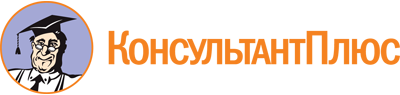 Указ Губернатора Оренбургской области от 16.05.2018 N 269-ук
(ред. от 06.12.2022)
"О координационном совете по вопросам добровольчества (волонтерства) при Губернаторе Оренбургской области"
(вместе с "Составом координационного совета по вопросам добровольчества (волонтерства) при Губернаторе Оренбургской области", "Положением о координационном совете по вопросам добровольчества (волонтерства) при Губернаторе Оренбургской области")Документ предоставлен КонсультантПлюс

www.consultant.ru

Дата сохранения: 25.06.2023
 Список изменяющих документов(в ред. Указов Губернатора Оренбургской области от 12.05.2020 N 219-ук,от 24.12.2020 N 667-ук, от 06.12.2022 N 650-ук)Список изменяющих документов(в ред. Указа Губернатора Оренбургской области от 06.12.2022 N 650-ук)ПаслерДенис Владимирович-председатель координационного совета, Губернатор Оренбургской областиСавиноваТатьяна Леонидовна-заместитель председателя координационного совета, вице-губернатор - заместитель председателя Правительства Оренбургской области по социальной политике - министр здравоохранения Оренбургской областиСухаревИгорь Николаевич-заместитель председателя координационного совета, вице-губернатор - заместитель председателя Правительства Оренбургской области по внутренней политике - министр региональной и информационной политики Оренбургской областиМолчановСергей Владимирович-ответственный секретарь координационного совета, директор департамента молодежной политики Оренбургской областиЧлены координационного совета:Члены координационного совета:Члены координационного совета:АверьяновГеннадий Михайлович-председатель комитета Законодательного Собрания Оренбургской области по образованию, науке, культуре и спорту (по согласованию)БаяноваНаталья Александровна-заместитель начальника отдела аналитических прогнозов и стратегии развития здравоохранения министерства здравоохранения Оренбургской областиБерестТатьяна Сергеевна-заместитель министра - начальник управления организационной работы министерства архитектуры и пространственно-градостроительного развития Оренбургской областиБорзенкоСергей Викторович-инспектор управления по правоохранительным органам и военным вопросам аппарата Губернатора и Правительства Оренбургской областиВасильеваЕвгения Александровна-координатор Оренбургского регионального отделения Всероссийского общественного движения добровольцев в сфере здравоохранения "Волонтеры-медики" (по согласованию)ГорчевВиктор Юрьевич-заместитель министра природных ресурсов, экологии и имущественных отношений Оренбургской областиИльинаЕлена Геннадьевна-председатель Оренбургской областной общественной организации "Федерация детских организаций" (по согласованию)ИсхаковаНаиля Бисингалеевна-министр труда и занятости населения Оренбургской областиКаменеваЕлена Григорьевна-проректор по воспитательной и социальной работе федерального государственного бюджетного образовательного учреждения высшего образования "Оренбургский государственный педагогический университет" (по согласованию)КарандашоваКсения Юрьевна-председатель Правления Оренбургского регионального отделения молодежной общероссийской общественной организации "Российские Студенческие Отряды" (по согласованию)КашпарЕвгения Викторовна-председатель Оренбургской областной организации Общероссийской общественной организации "Всероссийское общество инвалидов" (по согласованию)КурманбаевЖанар Салиуахасович-заместитель министра сельского хозяйства, торговли, пищевой и перерабатывающей промышленности Оренбургской областиЛагуновскийВячеслав Кашифович-директор исполнительной дирекции Оренбургского областного союза промышленников и предпринимателей (работодателей) (по согласованию)ЛетягоКристина Александровна-начальник инспекции государственной охраны объектов культурного наследия Оренбургской областиПанькинОлег Иванович-министр физической культуры и спорта Оренбургской областиПахомовАлексей Александрович-министр образования Оренбургской областиПетренкоГригорий Александрович-председатель Оренбургской региональной общественной организации "Поисково-спасательный отряд "Оренспас" (по согласованию)ПодлужнаяЯна Владимировна-председатель Молодежного парламента Оренбургской области при Законодательном Собрании Оренбургской области (по согласованию)РудневСергей Алексеевич-заместитель министра цифрового развития и связи Оренбургской областиСамбурскийАлександр Михайлович-министр природных ресурсов, экологии и имущественных отношений Оренбургской областиСеменовАлександр Андреевич-директор государственного казенного учреждения "Дирекция особо охраняемых природных территорий областного значения Оренбургской области" (по согласованию)СладковаЕлена Анатольевна-министр социального развития Оренбургской областиЧирковЯрослав Анатольевич-председатель Союза "Федерация организаций профсоюзов Оренбургской области" (по согласованию)ШевченкоЕвгения Валерьевна-министр культуры Оренбургской области